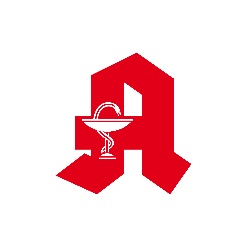 Als Sicherheitsmaßnahme nur   X  Personen
gleichzeitig in der Apotheke!Vielen Dank.